5 GENERAATTORI (sauvamagneetin käämiin indusoima jännite)Avaa nyt välilehti Generaattori.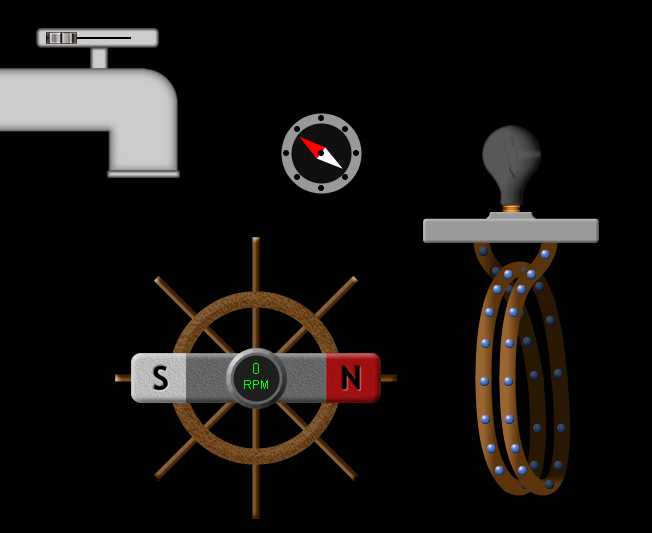 AVOIN OMA TUTKIMUS:Suorita simulaation viimeisen välilehden (Generaattori) avulla vapaamuotoinen tutkimus. Tutkimuksen tarkoituksena on tehtyjen havaintojen pohjalta tuottaa tieteellinen raportti. Raportissa tulee kertoa millä tavalla eri tekijät vaikuttavat käämiin indusoituvan jännitteen suuruuteen. TUTKIMUSRAPORTTI: